GRAPHICA gallery series & multimedia installationSamples Only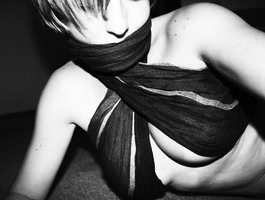 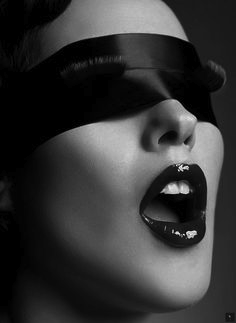 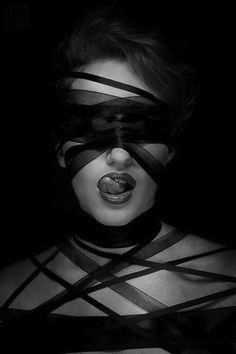 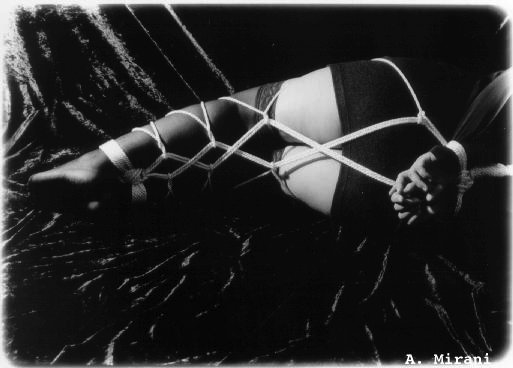 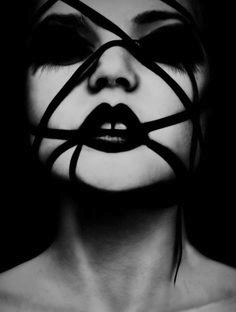 ScenarioA woman finds herself tied to a chair – there are two deviating timelines, from two possible scenarios - one in which she struggles to escape, and another in which she gladly stays.IntentionTo acknowledge the multiplicity of sexuality – how violence and sex intertwine through carnality, and how enjoyment is dependent upon context.Preferred ModelAllegra Keoghhttp://www.modelmayhem.com/742834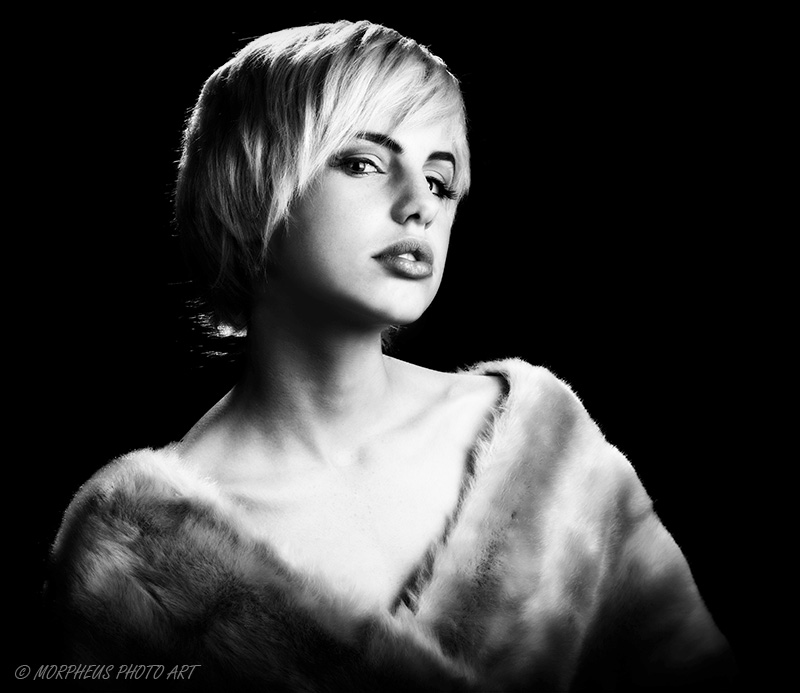 Other Possible ModelsAngela Mildred Russellhttp://www.modelmayhem.com/2741934S Elizabeth Mhttp://www.modelmayhem.com/2626237Lydia Kotahitangahttp://www.modelmayhem.com/2993000Amy Peachyhttp://www.modelmayhem.com/3092968